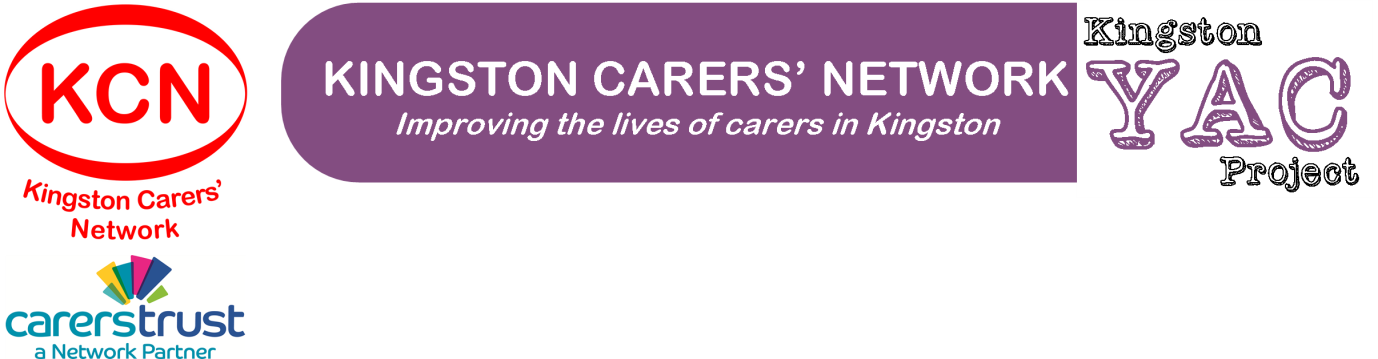 Self-Referral to Kingston Carers’ Network – Young Adult Carers’ ProjectYour DetailsThe person you look afterAdditional information about youAdditional information – your family circumstancesPlease send this form to yac@kingstoncarers.org.uk or by post to Emma Bell at Kingston Carers’ Network, The Noble Centre, 109a Blagdon Road, New Malden, Surrey, KT3 4BDFull name:Full name:Date of birth:Date of birth:Address:Address:Home telephone:Mobile telephone:Email:Home telephone:Mobile telephone:Email:Name of your main guardian (if applicable):Name of your main guardian (if applicable):Relationship to you:Relationship to you:Address of main guardian, if different from your address:Address of main guardian, if different from your address:Your main guardian’s:Home telephone:Mobile telephone:Email:Your main guardian’s:Home telephone:Mobile telephone:Email:Carer’s School, College or University (if applicable):Carer’s School, College or University (if applicable):Is your school, college or university aware of your caring situation?  (Please tick)     YES     NO     DON’T KNOWIs your school, college or university aware of your caring situation?  (Please tick)     YES     NO     DON’T KNOWSchool, College or University contact person (if applicable):School, College or University contact person (if applicable):Contact telephone:Contact email:Contact telephone:Contact email:Ethnicity (please tick):Ethnicity (please tick):Ethnicity (please tick):Ethnicity (please tick):WhiteMixed/Multiple Ethnic Groups English/Welsh/Scottish/Northern Irish/BritishWhite and Black CaribbeanIrishWhite and Black AfricanGypsy/RomaWhite and AsianIrish TravellerAny other mixed/multiple ethnic backgroundAny other White backgroundAsian/Asian BritishBlack/African/Caribbean/Black BritishIndianAfricanPakistaniCaribbeanBangladeshiAny other Black/African/Caribbean backgroundChineseAny other Asian backgroundOther Ethnic GroupArabPrefer not to sayAny other ethnic groupFull name:Date of birth:Address (if different from your address):Relationship to you:Diagnosis / Nature of condition:Nature of help you provide: Please provide details of any other relevant information about you (e.g. allergies, medication, health needs, access needs)Please provide details of any other relevant information about your family context (e.g. who else lives at home, other support currently in place or that has just recently ended)